          《在线课堂》学习单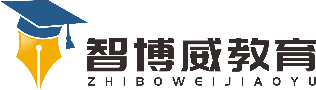 班级：        姓名：	单元语文6年级上册第单5元课题语文园地温故知新0、复习本单元所学的内容。自主攀登1、看拼音写词语。(1)在哥哥的yuán zhù(       )下，我的shè jiàn(     )技术大大提高了。(2)我lán zhù(     ）了打算出门去斗xī shuài(        )的弟弟，告诉他，钟表会发出qīnɡ cuì(      )的声音，是因为有chǐ lún(      )在里面转动。根据课本内容填空。(1)《学弈》记叙了两个人跟弈秋学下围棋，一个____________，一个____________，告诉我们____________________________的道理。(2)《真理诞生于一百个问号之后》一文的主要观点_______________________，课文主要用事实论述了只要_______________________，就能___________________。稳中有升3、把句子补充完整。

1.穷则_____，变则 _____，通则_____.2.苟日新，_______， 又日新。
3.青，取之于蓝___________________。4.苟利于民，不必法古;___________________。说句心里话